Compte-Rendu CGT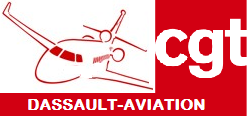 Nouvelle grille de classification4 mai 2022Aujourd’hui s’est tenue la dernière réunion de négociation sur le « déploiement de la nouvelle classification » issue de la nouvelle convention collective. C’est un accord qui ressemble à un accord de méthode, c’est-à-dire uniquement destiné à cadrer les futures négociations qui arriveront cette année et surtout l’année prochaine. Il y a donc pour le moment énormément de questions sans réponse.Révision de 14 accords Dassault Aviation d’ici à fin 2022La Direction nous informe que pour le moment se sont 14 accords qui seront « impactés » sur le thème classification : activité partielle, égalité professionnelle, gestion des emplois et des parcours professionnels, qualité de vie au travail, temps d’habillage/déshabillage, frais de santé, prévoyance, Compte Épargne Temps, forfait jours, … La Direction Générale nous informe qu’elle n’a pas de « mauvaise intention » sur ces négociations à venir, mais qu’il y aura du plus et du moins pour les salariés. La CGT n’acceptera aucune régression. Pour ce qui est de l’égalité professionnelle ou de l’accord habillage/déshabillage il s’agit peut-être de simplement revoir les références aux coefficients. Mais pour ce qui est du forfait jours pour les cadres l’inquiétude est plus grande puisque la nouvelle convention collective passe le forfait à 218 jours et notre accord actuel de 2000 est à 213 jours. De même, pour l’accord prévoyance…Questions pour le moment sans réponseLa DG ne souhaite pas répondre pour le moment à nos questions concernant la nouvelle grille des salaires minimas, du maintien du statut cadre dans la nouvelle cotation, … pas de réponse non plus sur la prise en compte de l’implication dans les institutions représentatives du personnel (CSE, CSEC, CSSCT, négociation collective, Prud’hommes, …) sur le positionnement des salariés.Le sujet le plus préoccupant actuellement c’est de n’avoir que très peu de niveau dans un métier (exemple de 2 cotations pour le métier d’ajusteur) ou 2 statuts différents pour le même emploi occupé.ConclusionEn conclusion, lors de ces deux réunions la DG ne souhaite aborder que 2 sujets : la présence ou non des organisations syndicales dans le comité de cotations et la confidentialité des discussions autour de cette nouvelle classification. Pour le moment la Direction Générale ne souhaite pas que les organisations syndicales informent les salariés du déroulement des discussions autour de cette nouvelle classification compte tenu de la « sensibilité du sujet ». Pour la CGT il est hors de question de rentrer dans un « paritarisme » qui exclue les salariés des discussions entre la direction et les organisations syndicales.Suite à la signature de la nouvelle convention collective par la CGC, la CFDT et FO, vos élus CGT se retrouvent aujourd’hui dans une situation difficile où la Direction Générale a les mains libres pour revoir de nombreux acquis sociaux : grille de rémunération, temps de travail, reconnaissance obligatoire des diplômes, …Pour le moment, voici nos grilles Dassault actuelles et la grille de la convention collective qui sera appliquée au 1er janvier 2024. La DG nous accuse qu’avec la diffusion de ces deux grilles nous inquiétons les salariés et que faire le lien entre ces deux grilles est une erreur. La DG a raison, pour le moment nous ne savons pas si les salariés au coefficient 170 seront plutôt repositionnés sur un emploi A1 ou A2 ou même C6. La Direction souhaite écarter pour le moment ces débats. Pour la délégation CGT c’est justement la question des grilles des minimas qui doit être traitée au plus vite afin de mesurer au mieux les implications directes de la nouvelle classification.Saint-Cloud, le 4 mai 2022Nouvelle convention collective 2024Nouvelle convention collective 2024Nouvelle convention collective 2024Groupe d'emploisClasse d'emploiMinimas 2024Ouvriers, employés, techniciens et agents de maitriseA11 494 €Ouvriers, employés, techniciens et agents de maitriseA21 515 €Ouvriers, employés, techniciens et agents de maitriseB31 562 €Ouvriers, employés, techniciens et agents de maitriseB41 631 €Ouvriers, employés, techniciens et agents de maitrisec51 715 €Ouvriers, employés, techniciens et agents de maitrisec61 808 €Ouvriers, employés, techniciens et agents de maitriseD71 877 €Ouvriers, employés, techniciens et agents de maitriseD82 031 €Ouvriers, employés, techniciens et agents de maitriseE92 185 €Ouvriers, employés, techniciens et agents de maitriseE102 415 €CadresF112 500 €CadresF122 638 €CadresG132 877 €CadresG143 154 €CadresH153 385 €CadresH163 769 €CadresI174 308 €CadresI184 962 €Grille DASSAULT AVIATIONGrille DASSAULT AVIATIONMinimas Dassault 2022Coefficients actuels1 810 €1701 864 €1801 921 €1901 984 €2052 106 €2252 233 €2402 305 €2552 375 €2702 519 €2852 675 €3052 771 €P1 86 ou CAD 142 963 €P1 92 ou CAD 153 222 €P2 100 ou CAD 163 480 €P2 1083 674 €P2 1143 867 €P2 1204 350 €P3 A5 800 €P3 B